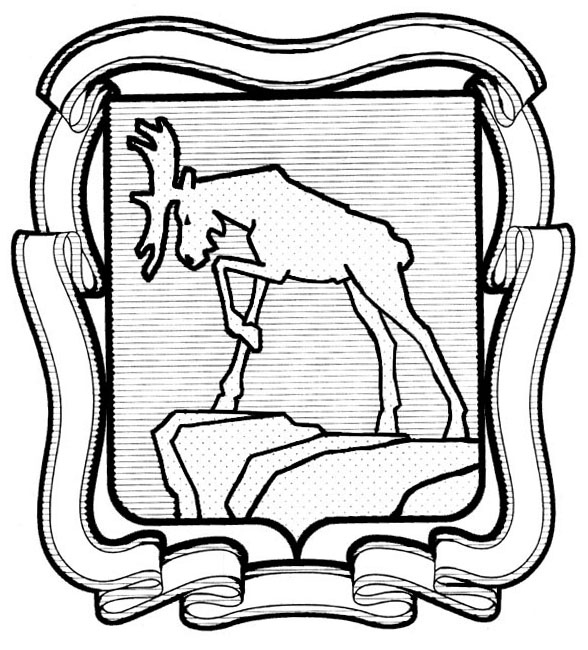 СОБРАНИЕ ДЕПУТАТОВ МИАССКОГО ГОРОДСКОГО ОКРУГАЧЕЛЯБИНСКАЯ ОБЛАСТЬОДИННАДЦАТАЯ СЕССИЯ СОБРАНИЯ ДЕПУТАТОВ  МИАССКОГОГОРОДСКОГО ОКРУГА ЧЕТВЕРТОГО СОЗЫВАРЕШЕНИЕ №11                                от 27.05.2016 г.О внесении изменений в Решение Собрания депутатов Миасского городского округа от 30.05.2014 г. №3 «Об утверждении Положения «О муниципальном специализированном жилищном фонде Миасского городского округа для детей-сирот и детей, оставшихся без попечения родителей, лиц из числа детей-сирот и детей, оставшихся без попечения родителей»Рассмотрев предложение депутата по избирательному округу №17 В.Б. Фролова              о внесении изменений в Решение Собрания депутатов Миасского городского округа                 от 30.05.2014 г. №3 «Об утверждении Положения «О муниципальном специализированном жилищном фонде Миасского городского округа для детей-сирот и детей, оставшихся без попечения родителей, лиц из числа детей-сирот и детей, оставшихся без попечения родителей», учитывая рекомендации постоянной комиссии по вопросам законности, правопорядка и местного самоуправления, результаты проверки расходов Администрации Миасского городского округа на обеспечение  предоставления жилых помещений детям-сиротам и детям, оставшимся без попечения родителей, проведенной Контрольно-счетной палаты Миасского городского округа в октябре 2015 года, в соответствии с Жилищным кодексом Российской Федерации, Гражданским кодексом Российской Федерации, руководствуясь Федеральным законом Российской Федерации от 06.10.2003 г. №131-ФЗ «Об общих принципах  организации местного самоуправления в Российской Федерации» и Уставом Миасского городского округа, Собрание депутатов Миасского городского округаРЕШАЕТ:1. Внести следующие изменения в Решение Собрания депутатов Миасского городского округа от 30.05.2014 г. №3 «Об утверждении Положения «О муниципальном специализированном жилищном фонде Миасского городского округа для детей-сирот и детей, оставшихся без попечения родителей, лиц из числа детей-сирот и детей, оставшихся без попечения родителей», а именно:абзац 5 пункта 4 изложить в следующей редакции: «Документ, предусмотренный подпунктом 3 настоящего пункта, составляется в виде акта обследования жилого помещения комиссией, состоящей из представителей Комитета по имуществу Администрации Миасского городского округа и отдела опеки и попечительства Управления социальной защиты населения Администрации Миасского городского округа.». 2. Настоящее Решение опубликовать в установленном порядке.3. Контроль  исполнения настоящего Решения возложить на постоянную комиссию по вопросам законности, правопорядка и местного самоуправления.Председатель Собрания депутатов                                                                       Е.А. СтеповикГлава Миасского городского округа                                                                       Г.А. Васьков